Laurus labs – Annual Report FY 21Laurus Labs is a fully integrated pharmaceutical and biotechnology company, with a leadership position in generic Active Pharmaceutical Ingredients (APIs) and major focus on anti-retroviral, Hepatitis C, and oncology drugs. Four key business units: -Laurus Generics - API - Development, manufacture and sale of APIs and advanced intermediates across ARVs, anti-diabetic, cardiovascular, oncology etc. Revenue Contribution 54% Commercialized 60+ productsFiled 61 DMFs4 manufacturing facilities (4,186KL) and another 1,000 KL under expansion Revenues in Generic API grew 61% YoY driven by ARV API Sales which were up 70% YoY (high volumes for all key first line APIs and growth in second line too)Oncology APIs grew 25% YoY Other APIs grew 56% YoY (due to higher contract manufacturing orders from Europe)Due to higher demand, expanding capacity in this segment by c. 25% (brownfield expansion)Laurus is preferred API supplier in ARV segment supplying to 80% of the players participating in ARV tenders – large scale, efficient manufacturing process are key success factors.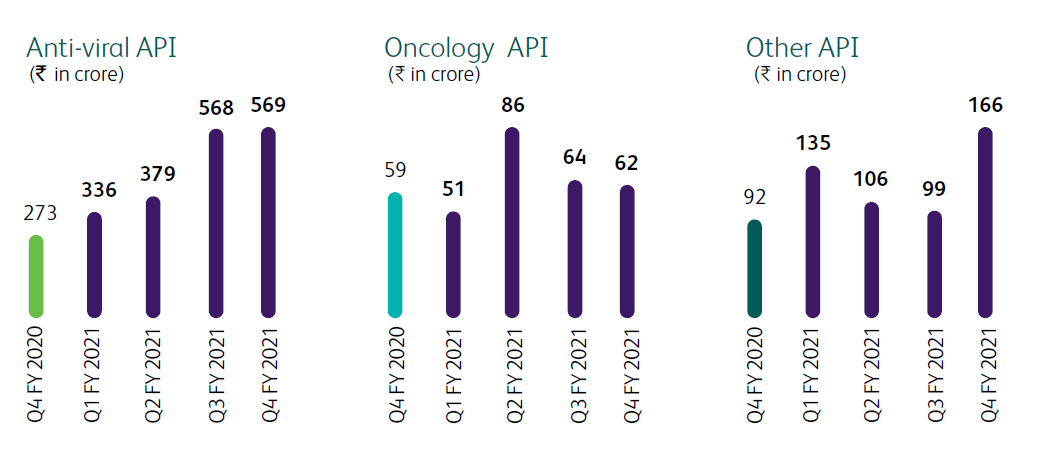 Laurus Generics – Finished Dosage Form (FDF) - Development and manufacture of oral solid formulationsRevenue Contribution 35% Revenues in FDF grew by 102% YoY driven by (and from 5 crs in FY 19 to 825 crs in FY 21)Higher no. of launches in US and opportunities from in-licensing of productsARVs - LMIC growth – participation in global tenders and various in-country African tenders. Maintained leadership in first-line treatment of drugs, moved to second-line (Lopinavir, Ritonavir and Darunavir) and progressing towards third line of treatment. Capacity of 5 billion units / year, Enhancement to 10 billion units/year in tranches over next 18 months (brownfield expansion)Product offering – ARV, anti-diabetic, cardiovascular, CNS etc. Filed 27 ANDAs with 9 final approvals and 8 tentative approvals. Filed 12 dossiers in Canada, 9 in Europe, 8 with WHO, 2 in South Africa, 2 in India and 14 in RoW  FY 21 highlightsCommenced marketing of in-licensed products in the US by leveraging the frontendCompleted 3 product validations for formulationStrong demand in ARV segment for LMIC – Launched TLE 400 in LMIC market (where there are only 3 suppliers)Laurus Synthesis - Key starting materials, intermediates and APIs for New Chemical Entities (NCEs) Revenue contribution 11%CDMO for global pharma, steroids and hormone manufacturing capability etc. 50 active projects in CDMO, commercial supplies ongoing for 4 projectsExpanded client base – added 2 big pharma cos Laurus Bio – Recombinant products - animal origin free products for safer and viral free bio manufacturingDuring FY 21, Laurus acquired 79.21% stake in Richcore Lifesciences and company has been renamed as Laurus Bio Pvt Ltd, Amount spent c. 247 crs. Purpose – To diversify and enter high growth areas of recombinant animal origin free products, enzymes and building biologics to CDMO at scale.  Current promoters continue with day-to-day management of the company On course to commission large scale fermentation capability Acquiring additional land for further expansion to create close to million litres fermentation capacity Three distinct revenue streams – biotech, enzymes and CDMO – Going forward, CDMO will be a major contributor to growth as major proportion of incremental capacities are towards this business. To summarize,*No separate mention of Laurus Bio in the table as the acquisition completed in Jan’21 Significant increase in ARV API.Future outlook/Capex plansFDF Key growth engine – expand ARV portfolio, robust ANDA pipeline, filing dossiers in other key markets and expansion in other therapeutic areas like diabetes, cardiology.Capacity to increase capacity to 1.8-2.0x in 18 months in phased manner starting Aug’21 and will be fully operational by end of 2021-22 (Another para in AR mentioned 15% by April’21 and balance by Dec'21).Entered into a partnership with European generic player for contract manufacturing.  APIsARV and Other APIs (anti-diabetic, CNS and PPI) to be key growth drivers due to robust order book Oncology – focus on high potent moleculesOther APIs – focus on anti-diabetic, PPIs and CNS products commercialized for contract mfg opportunities. ARV APIs – Growth to be driven by introduction of second line products, launch of new first line products – Lamivudine and Dolutegravir, and supply of APIs to EU and North America. Large capacity by end of next year SynthesisRising demand for NCE drug substances Expect strong growth over next 2 years with new client additions and increasing commercialization of products. Planning to add a block for High potency API (HAPI) to support growth in synthesis Setting up dedicated R&D center and greenfield manufacturing capacity to support future growth Laurus BioExpected to grow substantially over next 4-5 years 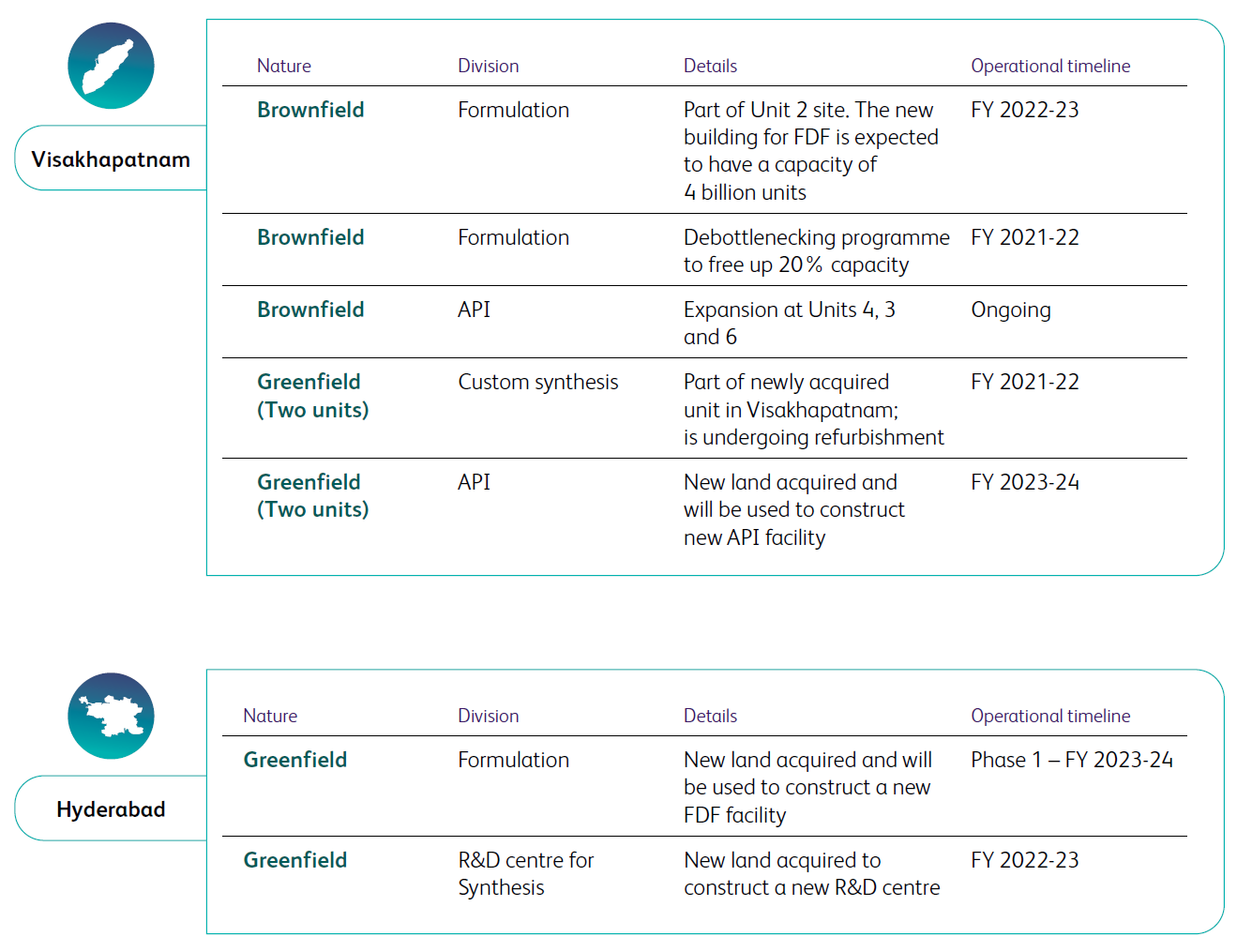 Key numbersFinancials (FY 21): Sales Rs 4,814 crs / EBITDA 1,573 crs (33%) / Net Profit 984 crs (20%) / RoCE 40% / RoE 45% / Debt equity 0.56 Gross margin increased from 50% in FY 20 to 55% in FY 21 Change in product mix (higher FDFs where they are backward integrated, better pricing power and where new capex is coming too#)High proportion of ARVs where they are lowest cost manufacturers (driven by large scale, process efficiencies)Operating leverage benefits increased EBITDA Margin from 20% to 32% (3% in employee benefit expenses and 4% in other expenses)Organic capex done (excl acquisition) in FY 21 c. 700 crsExports 3,325 crs, Imports 1,656 crsCash flow from operating activities: 733 crs vs PAT 984 crs # apart from synthesis business & Laurus bio which have even higher marginWC: Related party transactions: No major transactions KMP remuneration: Promoter remuneration c. 26 crs FY 21 vs c. 16 crs FY 20 CFO remuneration: 5.8 crs FY 21 vs 3.4 crs FY 20  Significant increase in FY 21 vs FY 20 but profits are also up 400% in FY 21. Overall numbers as a % of PAT are acceptable.Dividend payout: 75 crs FY 21 vs 39 crs FY 20 Subsidiaries audited by others: Revenue 161 crs and Total assets of 210 crs PAT (< 5% as % of consol nos)Auditor remuneration: 1.22 crs in FY 21 vs 0.99 crs in FY 20 Contingent liability: Total c. 120 crs vs 102 crs in FY 20 (nothing significant) Workforce c. 3800 employees in FY 20 to c. 4800 employees in FY 2115-year journey of Laurus labsTransition from an ARV API company to an API company, to forward integration into formulations, and now synthesis business. 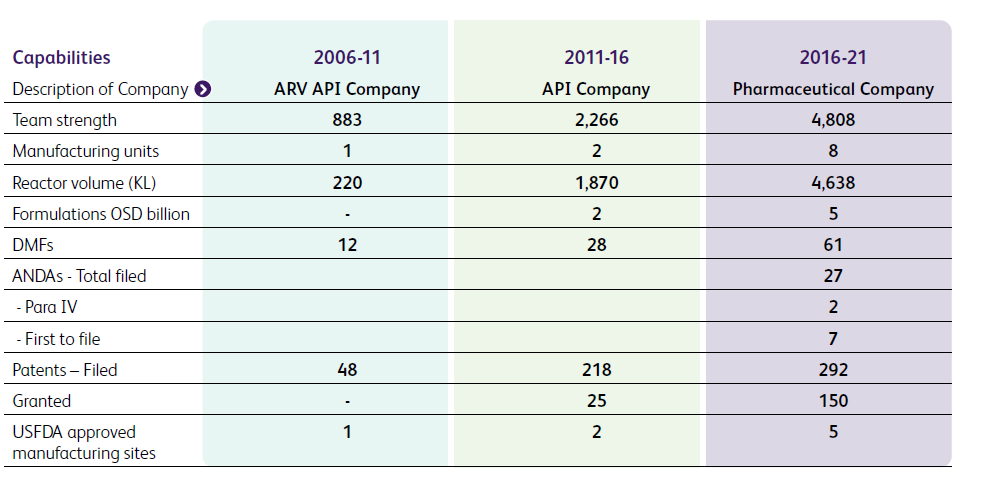 Annexure: List of manufacturing sites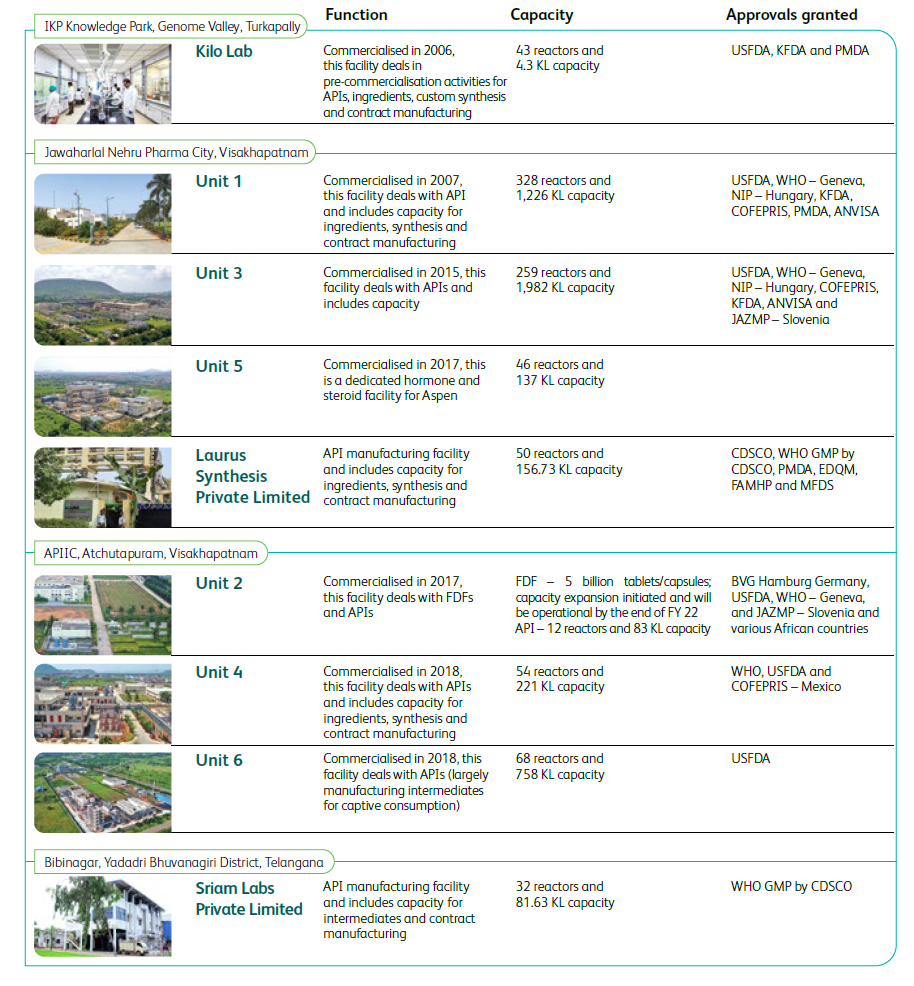 (Note: Approvals by USFDA, PMDA)Topline breakupFY 16FY 17FY 18FY 19FY 20FY 21Generic APIs1,6511,7341,8501,9481,6222,621Finished Dosage Forms (FDFs)---558251,664Synthesis101162195295384519Total1,7751,9052,0562,2922,8314,804API Break upFY 16FY 17FY 18FY 19FY 20FY 21Antiviral API1,4561,4671,5211,5131,0871,852Onco API142114164229211263Other API53152164206324506Total1,6511,7341,8501,9481,6222,621Key PnL metricsFY 20FY 21Gross Margin %50%55%Employee benefit expenses %12%9%Other expenses % 18%14%EBITDA Margin %20%32%Amount (Rs crs.)Amount (Rs crs.)WC Cycle (No. of days)WC Cycle (No. of days)FY 20FY 21FY 20FY 21Inventory9051,575234266Debtors7911,30610299Creditors6161,179159199Net WC1,0801,702177166